1937, Irondale, Alabama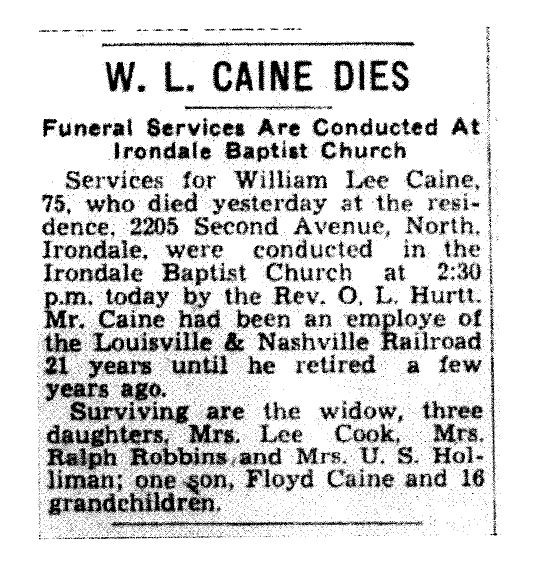 